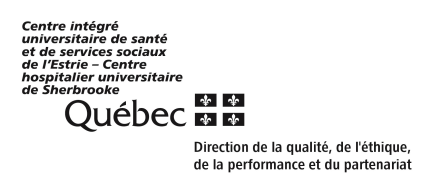 User IdentificationUser IdentificationUser's name:Arrival date / Departure dateOperator:Name of user's care provider:User's moneyUser's moneyPEA amount on arrival:PEA amount at start:Amount in the circular on arrivalAmount in the circular on departure List of documents and personal effects entrusted to the resourceArrivalDepartureClothing:List of documents and personal effects entrusted to the resourceArrivalDepartureVaccination bookletHealth Insurance Card Passport Prescription medication Cell phoneComputerBike ToysEyeglassesJewelry List of documents and personal effects entrusted to the resourceArrivalDepartureOthers:List of documents and personal effects entrusted to the resourceArrivalDepartureOthers:Signature + date on departureSignature + date on departureUser (age 14 or over)Operator User care provider Quality care provider 